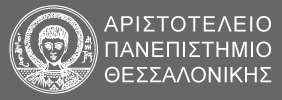 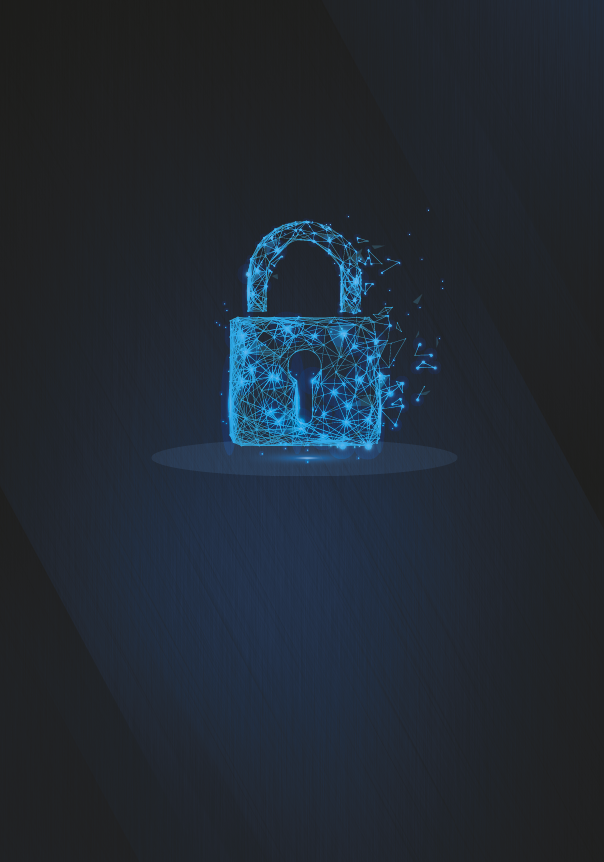 Έκθεση Εκτίμησης Αντίκτυπου σχετικά με την Προστασία ΔεδομένωνΙστορικό ΑναθεώρησηςΔιανομήΈγκρισηΒήμα 1: Επισκόπηση του έργου/ της διαδικασίαςΗ ανάγκη για την διεξαγωγή εκτίμησης αντικτύπου (DPIA)Βήμα 2: Περιγραφή των δεδομένων[Ποια είναι η φύση των δεδομένων και περιλαμβάνει δεδομένα ειδικών κατηγοριών; Πόσα δεδομένα συλλέγετε και χρησιμοποιείτε; Πόσο συχνά? Πόσο καιρό θα το κρατήσετε; Πόσα  άτομα επηρεάζονται; Ποια γεωγραφική περιοχή καλύπτει;]Προστασία ΔεδομένωνΒήμα 3: Περιγραφή της επεξεργασίας[Περιγράψτε τη φύση της επεξεργασίας: πώς συλλέγετε, χρησιμοποιείτε, αποθηκεύετε και διαγράφετε δεδομένα; Θα μοιραστείτε δεδομένα με οποιονδήποτε; Μπορεί να σας φανεί χρήσιμο να ανατρέξετε σε ένα διάγραμμα ροής ή σε άλλο τρόπο περιγραφής των ροών δεδομένων. Ποιοι τύποι επεξεργασίας χαρακτηρίζονται ως πιθανώς υψηλοί κίνδυνοι;] Βήμα 4. Περιγραφή των σκοπών[Περιγράψτε τους σκοπούς της επεξεργασίας: τι θέλετε να επιτύχετε; Ποιο είναι το επιδιωκόμενο αποτέλεσμα για τα άτομα; Ποια είναι τα οφέλη της επεξεργασίας για εσάς και ευρύτερα;]Βήμα 5. Αξιολόγηση της αναλογικότητας και αναγκαιότητα της επεξεργασίας[Παρακαλούμε να αξιολογήσετε την αναγκαιότητα και την αναλογικότητα της επεξεργασίας σε σχέση με τους σκοπούς]Επεξήγηση και αιτιολόγηση της νομιμότηταςΕπεξήγηση και αιτιολόγηση της ελαχιστοποίησης των δεδομένωνΕπεξήγηση και αιτιολόγηση της ποιότητας των δεδομένωνΕπεξήγηση και αιτιολόγηση του χρόνου  αποθήκευσηςΑξιολόγηση των ελέγχων που προστατεύουν τα δικαιώματα των υποκειμένων των δεδομένων[Αξιολογήστε τους ελέγχους όσον αφορά τα δικαιώματα των προσώπων στα οποία αναφέρονται τα δεδομένα]Αξιολόγηση των ελέγχων για τη λήψη της συγκατάθεσηςΑξιολόγηση των ελέγχων για τα δικαιώματα των φυσικών προσώπωνΑξιολόγηση των ελέγχων για τυχαία ευρήματαΑξιολόγηση των ελέγχων για επαναπροσδιορισμόΠεριγραφή των ελέγχων για τους εκτελούντες την επεξεργασίαΠροσδιορισμός και περιγραφή των ελέγχων σχετικά με τη διαβίβαση δεδομένων εκτός της Ευρωπαϊκής ΈνωσηςΑξιολόγηση των ελέγχων ασφαλείαςΒήμα 6: Προσδιορισμός και εκτίμηση των κινδύνων Βήμα 7: Προσδιορισμός μέτρων για τη μείωση του κινδύνου[Προσδιορίστε τα πρόσθετα μέτρα που θα μπορούσατε να λάβετε για να μειώσετε ή να εξαλείψετε τους κινδύνους που εντοπίζονται ως μεσαίοι ή υψηλοί κίνδυνοι στο βήμα 6]Βήμα 8: Αποσύνδεση και καταγραφή αποτελεσμάτων[να συμπληρωθεί από τον DPO ή τη νομική υπηρεσία του παρόχου των δεδομένων]Διαβάθμιση Εγγράφου:ΕμπιστευτικόΈκδοση:Ημερομηνία:Νοέμβριος 2020Συντάκτης Εγγράφου:Ομάδα Υλοποίησης Συμμόρφωσης με το ΓΚΠΔ Ιδιοκτήτης Εγγράφου:Αριστοτέλειο Πανεπιστήμιο Θεσσαλονίκης ΈκδοσηΗμερομηνίαΣυντάκτης ΑναθεώρησηςΣύνοψη ΑλλαγώνΌνομαΤίτλοςΌνομαΘέσηΥπογραφήΗμερομηνίαΓενικές ΠληροφορίεςΓενικές ΠληροφορίεςΤίτλος:Μέρη:Συμπληρώθηκε από:Σχετικά με τη διαδικασία:Ημερομηνία έναρξης:  Ημερομηνία ολοκλήρωσης:   Διάρκεια:Ιστοσελίδα: Επισκόπηση της επεξεργασίας δεδομένων στο έργο/διαδικασίαΕπισκόπηση της επεξεργασίας δεδομένων στο έργο/διαδικασίαΣκοπός του έργου/της διαδικασίας ΤύποςΦύση της επεξεργασίαςΠεδίο έρευναςΥπεύθυνοι/ Από κοινού Υπεύθυνοι της ΕπεξεργασίαςΕκτελών την ΕπεξεργασίαΣυμφωνία των από κοινού Υπεύθυνων της ΕπεξεργασίαςΥπεύθυνος για την προστασία των δεδομένων στο έργο/ στη διαδικασίαΠρότυπα που εφαρμόζονται στην επεξεργασίαΛογικό πλαίσιο    Νομικό πλαίσιοΤύπος δεδομένωνΠεριγραφήΦύση των δεδομένων:Πηγή των δεδομένων:Παραπομπή:Εγκεκριμένη δεοντολογία :Πώς θα συλλέξετε τα δεδομένα;Πόσα δεδομένα συλλέγετε και χρησιμοποιείτε;Ποσό συχνά?Πόσα  άτομα επηρεάζονται;Ποια γεωγραφική περιοχή καλύπτει;ΜέτροΕφαρμογήΨευδωνυμοποίησηΚρυπτογράφησηάλλοΔιαδικασία   Περιγραφή της διαδικασίαςΈργο/ ΔιαδικασίαΠώς θα επεξεργαστείτε τα δεδομένα;Πώς θα αποθηκεύσετε τα δεδομένα;Για πόσο καιρό θα διατηρήσετε τα δεδομένα;Πώς θα διαγραφούν τα δεδομένα;Πώς θα μεταφέρετε τα δεδομένα;ΣκοπόςΠεριγραφήΓια ποιους σκοπούς/ διαδικασίες θα επεξεργαστείτε τα δεδομένα;Τι θέλετε να επιτύχετε;Ποιο είναι το επιδιωκόμενο αποτέλεσμα για τα άτομα;Ποια είναι τα οφέλη της επεξεργασίας για εσάς αλλά και γενικότερα;Σκοπός  Ανάγκη επεξεργασίας Είναι αποδεκτή / μπορεί να βελτιωθείΚριτήρια νομιμότηταςΕφαρμόζεταιΑιτιολόγησηΤο υποκείμενο των δεδομένων έχει δώσει τη συγκατάθεσή του για την επεξεργασία των προσωπικών του δεδομένων για έναν ή περισσότερους ειδικούς σκοπούςΗ επεξεργασία είναι απαραίτητη για τη συμμόρφωση με μια νομική υποχρέωση την οποία υπόκειται ο υπεύθυνος επεξεργασίαςΗ επεξεργασία είναι απαραίτητη για τους σκοπούς των έννομων συμφερόντων που επιδιώκει ο υπεύθυνος επεξεργασίας  και τα οποία  υπερισχύουν  του συμφέροντος ή των θεμελιωδών δικαιωμάτων και των ελευθεριών του υποκειμένου των δεδομένων που επιβάλλουν την προστασία των δεδομένων προσωπικού χαρακτήραΗ επεξεργασία είναι απαραίτητη για  στατιστικούς σκοπούς που υπόκεινται σε κατάλληλες εγγυήσεις του άρθρου 89(1)Η επεξεργασία είναι απαραίτητη για τους σκοπούς της προληπτικής ή επαγγελματικής ιατρικής, για την εκτίμηση της εργασιακής ικανότητας του εργαζομένου, την ιατρική διάγνωση, την παροχή υγειονομικής ή κοινωνικής φροντίδας ή θεραπείας ή τη διαχείριση συστημάτων και υπηρεσιών υγείας ή κοινωνικής πρόνοιας με βάση Δικαίου της Ένωσης ή των κρατών μελών ή βάσει σύμβασης με επαγγελματία του τομέα της υγείας και υπό τους όρους και τις εγγυήσεις που αναφέρονται στην παράγραφο 3Η επεξεργασία είναι απαραίτητη για λόγους δημόσιου ενδιαφέροντος στον τομέα της δημόσιας υγείας, όπως η προστασία από σοβαρές διασυνοριακές απειλές κατά της υγείας ή η διασφάλιση υψηλού επιπέδου ποιότητας και ασφάλειας της υγειονομικής περίθαλψης και των φαρμάκων ή των ιατροτεχνολογικών προϊόντων, με βάση την Ένωση ή του κράτους μέλους το οποίο προβλέπει κατάλληλα και ειδικά μέτρα για τη διασφάλιση των δικαιωμάτων και ελευθεριών του υποκειμένου των δεδομένων, και ιδίως του επαγγελματικού απορρήτου ·Λεπτομέρειες σχετικά με τα δεδομένα που επεξεργαζόμαστεΣτοιχεία ελέγχου ελαχιστοποίησηςΛεπτομέρειες σχετικά με τα δεδομένα που επεξεργαζόμαστεΈλεγχοι για την ποιότητα  των δεδομένωνΤύποι δεδομένωνΧρόνος Διατήρησης Αιτιολόγηση του χρόνου  διατήρησηςΜηχανισμός διαγραφής στο τέλος της διάρκειας αποθήκευσηςΈλεγχοι για το δικαίωμα στην πληροφόρηση ΕφαρμογήΠοια είναι η φύση της σχέσης σας με τα φυσικά πρόσωπα;Πόσο έλεγχο θα έχουν;Θα το θεωρούσαν λογικό να χρησιμοποιήσετε τα δεδομένα τους με αυτόν τον τρόπο;Παρουσίαση των σκοπών και των δεδομένων που συγκεντρώθηκανΠαρουσίαση των δικαιωμάτων του φυσικού προσώπου (απόσυρση συγκατάθεσης, διαγραφή δεδομένων κλπ.)Ρυθμίσεις επικοινωνίαςΈλεγχοι για τη λήψη της συγκατάθεσης ΕφαρμογήΗ συγκατάθεση λαμβάνεται κατά την εγγραφήΗ συγκατάθεση κατανέμεται ανά κατηγορία δεδομένων ή τύπο επεξεργασίαςΗ συγκατάθεση λαμβάνεται πριν από την ανταλλαγή δεδομένων  Η συγκατάθεση παρουσιάζεται σε κατανοητή και ευανάγνωστη μορφή, χρησιμοποιώντας σαφή και απλή γλώσσα προσαρμοσμένη στον χρήστη-στόχο (ιδιαίτερα για τα παιδιά)Παροχή συγκατάθεσης των γονέων για ανηλίκους κάτω των 15 ετώνΓια έναν νέο χρήστη, πρέπει να ληφθεί εκ νέου η συναίνεσηΜετά από μακρά περίοδο χωρίς χρήση, ο χρήστης πρέπει να ζητηθεί να επιβεβαιώσει τη συγκατάθεσή τουΌπου ο χρήστης έχει συναινέσει στην επεξεργασία ειδικών δεδομένωνΔικαιώματαΑιτιολόγησηΈλεγχοι για το δικαίωμα στην πρόσβασηΈλεγχοι για το δικαίωμα στην μεταφορά των δεδομένωνΈλεγχοι για το δικαίωμα στην επικαιροποίηση και την διαγραφή Έλεγχοι για το δικαίωμα στον περιορισμό και την εναντίωσηΈλεγχοι για το δικαίωμα στην διαγραφήτυχαία ευρήματαΕπικύρωσηΕπικοινωνίαΛόγοι επαναπροσδιορισμούΜέσα στο έργοΕπικοινωνία με το υποκείμενο των δεδομένωνΕκτελών την Επεξεργασία Υπεύθυνος ΕπεξεργασίαςΠλαίσιο ΕφαρμογήςΑναφορά συμβολαίου Συμμόρφωση με το Άρθρο 28 (3) του GDPRΤα σύνολα δεδομένων και η θέση αποθήκευσηςΕΕΗ χώρα   παρέχει επαρκή προστασία από την ΕΕΆλλη χώραΑιτιολόγηση και εποπτεία (τυποποιημένες συμβατικές ρήτρες, εσωτερικοί εταιρικοί κανονισμοίΜέτρα ασφαλείαςΕφαρμογήΠεριγράψτε την πηγή κινδύνου και τη φύση των δυνητικών επιπτώσεων στα άτομα. Συμπεριλάβετε σχετική συμμόρφωση και εταιρικούς κινδύνους όπως είναι απαραίτητο.Πιθανότητα ζημιάς Μικρή, Μεσαία, ΜεγάληΣοβαρότητα ΖημιάςΜικρή, Σημαντική ή ΣοβαρήΣυνολικός κίνδυνοςΧαμηλός, Μεσαίος ή ΥψηλόςΑθέμιτη πρόσβαση στα δεδομένα  Ανεπιθύμητη αλλαγή στα δεδομέναΕξαφάνιση των δεδομένωνΤυχαία ευρήματαΚίνδυνοςΕπιλογές για τη μείωση ή την εξάλειψη του κινδύνουΑντίδραση στον κίνδυνο Απορρίπτεται, μειώνεται ή γίνεται αποδεκτόςΥπολειπόμενος κίνδυνος Χαμηλός, μεσαίος ή υψηλόςΤο μέτρο εγκρίθηκεΝαι όχιItemName/dateNotesΤα μέτρα εγκρίθηκαν από: Ο υπολειπόμενος κίνδυνος εγκρίθηκε από : Οι συμβουλές του DPO παρέχονται από :Περίληψη των συμβουλών του DPO: Περίληψη των συμβουλών του DPO: Περίληψη των συμβουλών του DPO: Οι συμβουλές του DPO που έγιναν δεκτές ή απορρίφθηκαν από:Σχόλια:Σχόλια:Σχόλια:Οι απαντήσεις εξετάστηκαν από:Σχόλια:Σχόλια:Σχόλια:Η παρούσα  DPIA θα επανεξεταστεί από: